הנחיות להגשת עבודת המחקר לתואר שני הכוללת מאמר אחד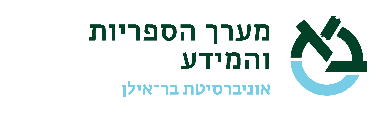 תיזת מאמר צריכה להיות ערוכה בהתאם להנחיות עריכת תיזה באשר היא. ההנחיות מונגשות ע"י מצגות באתר מערך הספריות בעברית ובאנגלית. בנוסף, על פי הנחיות של בית ספר ללימודים מתקדמים:"בשל העובדה שמספר המילים המצומצם הנדרש בדרך כלל בכתב עת אינו מאפשר לעיתים הרחבות נדרשות, התזה תכיל חלקים נוספים שיביאו לידי ביטוי את כל היבטי העבודה על הנושא:סקירה ביבליוגרפית מורחבת כמקובל בעבודת תזה, ורשימה ביבליוגרפית מתאימה. (אם המאמר כולל סקירה בהיקף נרחב, אין בכך צורך).אם המאמר אינו מציג את המתודולוגיה באופן נרחב ומפורט, יצורף חלק כזה לתזה.בהתאם לצורך אפשר להוסיף פרק סיכום מורחב, הכולל השלכות אפשריות של המחקר, כיווני מחקר עתידיים ועוד."כלומר – מאמר בפני עצמו לא יכול להיות תיזת מאמר. על המאמר להיות משולב בעבודה כך שהתוצאה הסופית תהיה קוהרנטית.יש 3 אפשרויות עיקריות להגשת עבודת מאמר:המאמר יופיע כפרק נפרד, פרק מאמרהמאמר יופיע כפרק תוצאות המאמר יופיע כנספח (אחרי הביבליוגרפיה). במקרה כזה בעצם נכתבת עבודה שעומדת בפני עצמה, כאשר המאמר הוא לא חלק אינטגרלי ממנה.יש להקפיד לציין בדף התוכן מיקום המאמר ולצרפו.אפשרות 1 – מאמר כפרק מאמר:תוכן העניינים יהיה כפי שמפורט בהוראות, כאשר אחד מהפרקים יוקדש למאמר.למשל:3. מאמר: שם המאמר.....................................................מס' עמ'אפשרות 2 – מאמר כפרק התוצאות:תוכן העניינים יהיה כפי שמפורט בהוראות, כאשר אחד מהפרקים הוא פרק התוצאות.למשל:5. תוצאות.......................................................................מס' עמ'5.1 מאמר: שם המאמר.....................................................מס' עמ'אפשרות 3 – מאמר בפרק הנספחים (אחרי הביבליוגרפיה):תוכן העניינים יהיה כפי שמפורט בהוראות, והמאמר יופיע כנספח או כאחד הנספחים (אם בעבודה יש גם נספחים אחרים).למשל:7. נספח מאמר: שם המאמר..........................................................מס' עמ'או7. נספחים..................................................................................מס' עמ'7.1 נספח 1................................................................................מס' עמ'7.2 נספח 2 מאמר: שם המאמר.....................................................מס' עמ'יש להקפיד על הנקודות הבאות:דף השער – יש לצרף דף שער לפני המאמר, עליו יצוין מס' פרק ותת פרק (אם ישנם) ושם המאמר. כמו כן יש לציין את הפרטים הביבליוגרפיים המלאים של המאמר, ואם המאמר בתהליכי פרסום שונים, יש לציין גם את הסטטוס שלו (הוגש לפרסום; בתהליך פרסום וכד'). לאחר דף השער יובא המאמר במלואו.מספור דפים – יש למספר את העמודים ברצף. אם המאמר מובא כפי שפורסם בכתב עת כולל מס' העמודים, יש לספור את העמודים ובדף השער הבא יצוין מס' עמ' מתאים. וכן הלאה. דוגמא לדף שער של מאמר שפורסם, אם לפרקי העבודה לא היה מספור:דוגמא לדף שער של מאמר שפורסם, אם לפרקי העבודה היה מספור: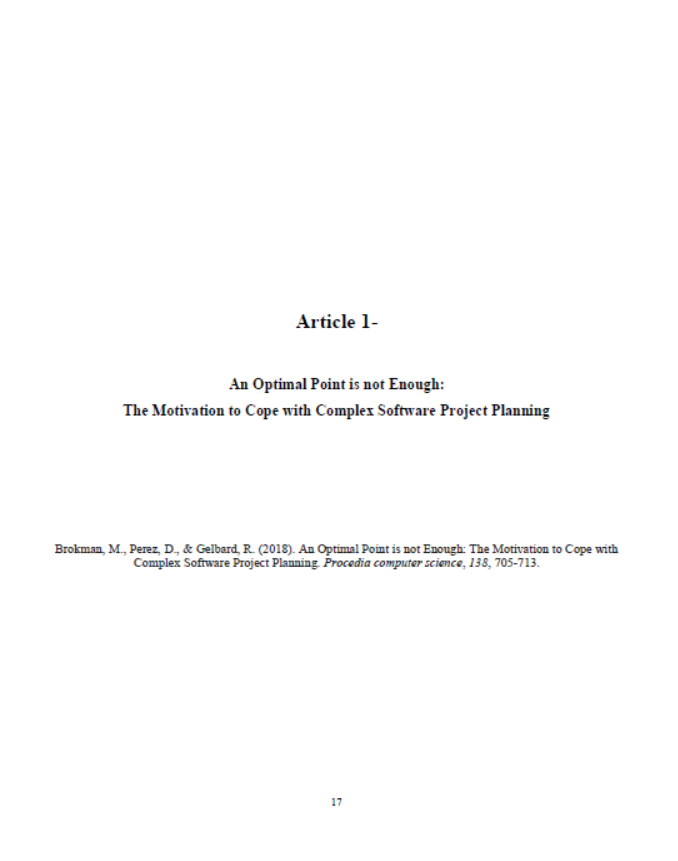 תוכן עניינים לדוגמא – עבודה הכתובה בעברית:תקציר ................................................א1. מבוא/סקירת ספרות***.....................1 [אם במאמר עצמו פרק זה מצומצם – לפי הנחיות שצוינו בסעיף 2 למעלה]2. מאמר: [יש לציין כאן את שם המאמר].............מס' עמ'    [ניתן לפרט את פרקי המאמר השונים בתוכן עניינים]3. ביבליוגרפיה..............................................מס' עמ' [אם במאמר עצמו פרק זה מצומצם – לפי הנחיות שצוינו בסעיף 2 למעלה]תקציר באנגלית....................................iתוכן עניינים לדוגמא – עבודה הכתובה באנגלית:Abstract………………………………………………………………………..…....iIntroduction/Literature review***………………………………1Article: [article's title]………………………………………………….p. number      [ניתן לפרט את פרקי המאמר השונים בתוכן עניינים]Bibliography………………………………………………………………..p. numberHebrew Abstract…………………………………………………….………..א***אם אחד הפרקים האחרים במאמר מצומצם – יש להרחיבו כפרק נפרד, לפי אותן ההנחיות, ולהציגו בתוכן באופן דומה.באיזה פורמט צריך להיות המאמר עצמו, אותו ניתן לצרף לתיזה? זו שאלה שקשורה לנושא של זכויות יוצרים ולהסכם שחתמתם עליו עם המו"ל. אם פרסמתם בכתב עת שהוא בגישה פתוחה (OA), ככל הנראה לא תהיה בעיה לשלב את המאמר בגירסתו הסופית, כפי שפורסמה בכתב העת, בתוך התיזה. ברוב המקרים הגרסה שמאושרת לשילוב בתיזה היא גרסת טרום הגשה להוצאה או גרסה מאושרת להדפסה, שעברה בדיקת עמיתים. על מנת לדעת מה מותר במקרה שלכם, יש לעיין בהסכם שלכם עם המו"ל או במאגר SHERPA/RoMEO. לכתבי עת רבים יש גם תקופת אימברגו שצריך לעמוד בה.הסברים כללים על זכויות מחברי המאמר (ובפרט על אפשרות לשלב מאמר בתיזה) ניתן למצוא באינטרנט בדפי מידע של המו"לים השונים. כאן ניתן לקרוא על איך למצוא מדיניות זכויות יוצרים של מו"לים באתרים שלהם. להלן קישורים למספר דפים כאלה:Taylor & FrancisElsevier